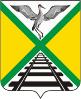 СОВЕТ МУНИЦИПАЛЬНОГО РАЙОНА«ЗАБАЙКАЛЬСКИЙ РАЙОН»РЕШЕНИЕп.г.т. Забайкальск21 декабря 2018года                                                                               №198Изучив и рассмотрев информационное письмо от 03.12.2018 года № 07-23а-2018/3920 Совет муниципального района «Забайкальский район вернулся к рассмотрению протеста  Заместителя прокурора Забайкальского района от 03.08.2018 года №07-23а-2018/2340 на решение Совета муниципального района «Забайкальский район» от 03.11.2017 №111 «О передаче части полномочий муниципальным районом «Забайкальский район» сельскому поселению «Степное» руководствуясь Уставом муниципального района «Забайкальский район» Забайкальского края, Совет муниципального района «Забайкальский район» решил:1.Для принятия  решения необходима дополнительная информации.     2.Поручить комитетупо вопросам экономической и налоговой политике, бюджету, транспорту, строительству, связи Совета муниципального района «Забайкальский район»направить запросы:2.1ВЗаконодательное Собрание Забайкальского края.2.2.В Управление по развитию местного самоуправления Губернатора Забайкальского края (для правовой экспертизы с нормой действующего законодательства в решении Совета муниципального района «Забайкальский район».2.3.Государственную Думу Российской Федерации в (комитет Государственной Думы по федеративному устройству и вопросам местного самоуправления).2.4.В Департамент государственного имущества и земельных отношений Забайкальского края.  3.После получения ответов на запросы вернуться к рассмотрению протеста.4.Направить настоящее решение в прокуратуру Забайкальского района.5. Настоящее решение вступает в силу после его подписания.Председатель Совета муниципального района«Забайкальский район»                                                                     В.И.Сигунова